Fr2A: Unit 3 Strike a Pose
Page des NotesLe tissu : The materialOthers : 		*en polyester	   *en lin (linen)	     *en jean	       *en plastique (plastic)  						* en fourrure (fur)			*en caoutchouc (rubber)Le motif / Le stylisme : The pattern or style*Plus de Couleurs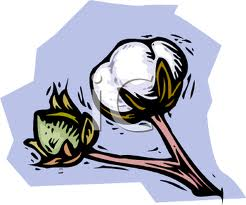 en coton (cotton)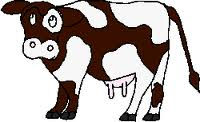 en cuir (leather)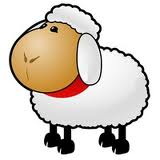 en laine (wool)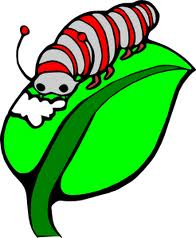 *en soie (silk)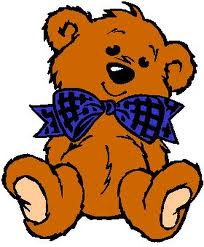 *en velours (velvet)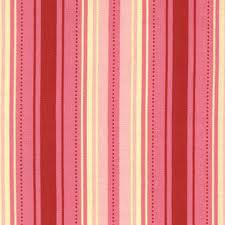 à rayures (striped)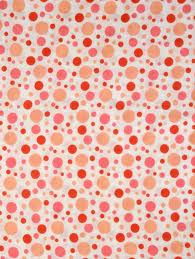 à pois (polka dotted)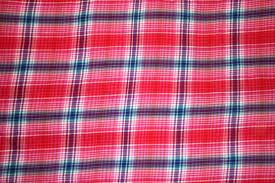 à carreaux (plaid)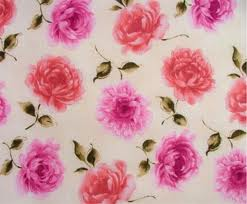 à fleurs (floral)court(e) = shortlong(ue) = longdoux / douce = softconfortable = comfortableélégant(e)démodé(e) = outdated (out of style)chic (trop) cher(e) = (too) expensiveserré(e) = tightbon marché(e) = inexpensive*lisse = smoothmoche / laid(e)= ugly épais(se) = thickhorrible = horrible*large = baggymignon(ne) / joli(e) / beau or belle (cute / pretty / handsome or beautiful)en argent = silver(color) clair(e) = light (color)bleu ciel = sky blueen or = gold(color) foncé(e)= dark (color)bleu marine = navy blue